湖州师范学院中华优秀传统文化(蚕丝绸)传承基地设计与布展服务采购项目竞争性磋商文件一、采购项目名称及货物清单及要求：1.项目名称：湖州师范学院中华优秀传统文化(蚕丝绸)传承基地设计与布展服务采购项目2.采购项目编号：XZ2021-0533.采购组织类型：分散采购自行组织4.采购方式：校内竞争性磋商5.采购预算：人民币贰拾叁万伍仟元（￥235000.00元）6.采购需求及采购清单：6.1采购需求6.1.1.目的和意义依托湖州师范学院，整合和挖掘湖州丰富的蚕丝绸文化资源，协同组建蚕丝绸文化保护和传承基地。6.1.2采购范围蚕丝绸传承基地设计及布展采购相关内容（包含设计及中标后的深化设计、布展实施的环境搭建、内容定制及布展集成等工作）。6.1.3具体内容要求按照展示内容及功能设置：序厅（含馆名）、祭神宜桑、植桑养蚕、缫丝织绸、多元利用5个部分，具体要求如下：6.1.3.1馆名：要求标志及名称要突出、显眼，满足夜间使用功能，同时需满足站在二楼挑空位置可以向上看到馆名。6.1.3.2序厅：明确主题，并起到空间引领作用。6.1.3.3祭神宜桑：主要讲述祭神宜桑的相关内容，可通过图文、实物或场景装置的形式进行展示。6.1.3.4植桑养蚕：主要讲述植桑养蚕的相关内容，可通过图文、实物或场景装置的形式进行展示；6.1.3.5缫丝织绸：主要讲述植桑养蚕的相关内容，可通过图文、实物或场景装置的形式进行展示。6.1.3.6多元利用：主要讲述植桑养蚕的相关内容，可通过图文、实物或场景装置的形式进行展示。6.1.4项目构思6.1.4.1整体定位：将学校打造成蚕丝绸文化的学术高地。6.1.4.2总体色调：色彩定位准确，即能体现蚕丝绸文化传承的特色，又不失校园的学术氛围。6.1.4.3总体要求：通过蚕丝绸传承基地的建设，将学校打造成蚕丝绸文化的学术高地；助推湖州打造蚕丝绸文创产业的创新创业基地建设；助力国家打造蚕丝绸文化传承和国际传播的中心，从而实现基地的学术化、产业化、国际化。6.1.5其他设计和布展的要求6.1.5.1设计及布展服务的实施要求：6.1.5.1.1设计方案必须按照采购文件的需求进行，并采用限额设计；6.1.5.1.2中标单位需对中标方案进行深化设计和布展实施方案设计工作，并提交设计图纸，设计图纸经采购人确认后，方可进行布展采购；6.1.5.1.3在项目实施过程中，必须服从采购人及相关部门的监督、管理和指挥，确保大厅布置实施的安全，实施中出现任何安全问题由中标人负责；6.1.5.1.4项目移交工作中，中标人须向采购人进行全面的技术交底，包括以下但不限于使用及维护培训、易损及应急材料配备等。6.1.5.2设计及深化设计的创作原则：6.1.5.2.1深刻理解研究用户需求，合理进行深化设计及展示内容的创作；6.1.5.2.2设计方案不得改变原建筑物承重结构；6.1.5.2.3设计方案应具合理性、贴题性、可实施性，即要达到艺术品味，又要满足空间的综合使用功能；6.1.5.2.4合理选材，用材和手段必须符合环保消防、安全节能的要求，辅助陈列品、展柜、装置等安装前需提供相关样品或样图，经采购人确认后方可实施安装，要求工艺精良，艺术水准高。6.2采购清单（计价单位：人民币元）注1：▲采购预算为最高限价，投标人报价超出采购预算为无效报价。注2：费用一按照中标总价结算，费用二按照中标单价*实际数量结算；本项目最终结算价不得超出23.5万元。注3：本项目采购预算包含设计、布展、调试、验收、材料、人工、软件开发、知识产权使用、安全、运输、税金等所涉及本项目的一切费用。注4：▲采购人享有涉及本项目logo设计及创意方案设计的永久使用权，中标人如在设计中涉及第三方知识产权纠纷的情形，由中标人承担一切法律责任。注5：布展设计必须符合消防、装修等安全规范；布展制作材料必须符合E1级环保标准；布展电气材料及元器件必须符合CCC认证。注6：招标文件中注▲的内容必须实质性响应，负偏离作无效标处理。二、投标文件要求投标人的投标文件中应包含以下内容（投标文件密封，一式两份，一正一副，胶装成册。所有证件均须真实、有效，复印件均须加盖公章，缺少以下任意一项内容即作无效标处理）：1.投标报价清单(含设计、施工、调试、验收、材料、人工、软件开发、知识产权使用、安全、运输、税金等所涉及本项目的一切费用。投标报价高于采购预算的，则该报价为无效报价。报价以人民币计，并以大写为准)。2.设计方案（A3幅面，彩色打印，胶装成册）：2本。设计方案必须单独密封。3.有效的五证合一营业执照副本复印件；4.投标人开户银行、户名、账号；5.投标代表身份证复印件；如非法定代表人投标，另提供法定代表人授权委托书原件、法定代表人身份证复印件；6.投标产品技术参数响应表（根据采购文件采购清单内容制作；投标产品必须注明品牌型号；同时应注明：不偏离、正偏离、负偏离）；7.投标人安全服务方案及承诺；8.投标人技术方案及实施方案；9.投标人项目团队名单；10.投标人2017年1月1日至今的同类项目业绩证明材料（业绩汇总表、合同复印件）；11.其他相关证明材料（采购文件要求提供的证明材料、投标人认为需要提交的材料等）12.提供自采购公告发布之日起至开标截止时间止的“信用中国”网站（www.creditchina.gov.cn）、中国政府采购网（www.ccgp.gov.cn）、“浙江政府采购网”（www.zjzfcg.gov.cn）投标人信用查询网页截图（以开标当日采购人核实的查询结果为准）。（提供任何2个查询网页截图即可）13.提供投标人未在行政处罚期内和未被列入经营异常名录的查询网页截图（国家企业信用信息公示系统：www.gsxt.gov.cn）。三、投标文件递交及开标时间、地点1.开标时间：2021年6月18日下午14：30（投标人不参加开标会议或迟到视为自动放弃）；2.开标地点：湖州市二环东路759号湖州师范学院东校区明达楼202会议室；3.联系人：王倩；4.电话：0572-2321119,13587289955；四、中标办法本项目由评标委员会根据采购文件要求进行综合评分，满分100分，得分最高者为中标人。如得分最高者弃标，由采购人决定按得分从高到低依次排序另行确定中标人或另行招标。中标结果需经公示确认。五、评分标准本次评标采用综合评分法，总分为100分，其中价格分30分，技术、商务、资信及其他分70分。合格投标人的评标得分为各项目汇总得分，综合得分最高的为第一中标候选人。评分过程中采用四舍五入法，并保留小数2位。投标人评标综合得分=价格分+(技术、商务、资信及其他分)。1.价格分：30分。投标报价高于采购预算的，则该报价为无效报价。在报价允许范围内，投标人中报价最低的为评标基准价，其价格分为满分，其他投标人的价格分按照下列公式计算：价格分=（评标基准价/投标人报价）×30。根据规定，在评审时对小型和微型企业的投标报价给予6%的扣除，取扣除后的价格作为最终投标报价（此最终投标报价仅作为价格分计算）。属于小型和微型企业的，投标文件中投标人必须提供的《小微企业声明函》以及本单位、制造商（如有）“国家企业信用信息公示系统——小微企业名录”页面查询结果（查询时间为投标前一周内，并加盖投标人公章），并在报价明细表中说明制造商情况。根据规定，在政府采购活动中，残疾人福利性单位视同小型、微型企业，享受评审中价格扣除政策。属于享受政府采购支持政策的残疾人福利性单位，应满足财库[2017]141号文件第一条的规定，并在投标文件中提供残疾人福利性单位声明函（见附件）。根据规定，在政府采购活动中，监狱企业视同小型、微型企业，享受评审中价格扣除政策，并在投标文件中提供由省级以上监狱管理局、戒毒管理局（含新疆生产建设兵团）出具的属于监狱企业的证明文件（格式自拟）。”上述计算扣除不累计计算，最高扣除6%；未提供以上材料的，均不给予价格计算扣除。2.技术、商务、资信及其他分：70分。本部分按照评标小组成员的独立评分结果汇总数的算术平均分计算，计算公式为：得分=（评标小组所有成员评分合计数）/（评标小组组成人员数）以上评分标准中涉及到的相关证书、证明资料均需提供复印件并加盖投标人公章，未提供的此项不得分。六、履约保证金本项目的履约保证金为合同价的5%；履约保证金形式为：现金或银行、保险公司出具的保函；中标人应根据招标人要求汇入招标人指定账号或提供保函。履约保证金自项目验收合格之日起一年后无息退还。采购人单位名称：湖州师范学院；开户行：建行吴兴支行；账号：33001649335050002860。统一社会信用代码：123305004711725032。地址、电话：湖州市二环东路759号，0572-2321567。七、付款方式验收合格后支付合同价款的100%。八、其他事项1.完成时间：2021年7月31日。2.质保期：2年，自验收合格之日起计算。3.服务响应时间：接到采购人维修通知后，48小时内提供现场服务。附件一：投标报价清单。附件二：原始平面图。湖州师范学院采购中心 2021年6月9日附件一：投标报价清单投标报价清单采购项目名称：湖州师范学院中华优秀传统文化(蚕丝绸)传承基地设计与布展服务采购项目采购项目编号：XZ2021-053授权代表签字：                         投标人（公章）：日期：附件二：原始平面图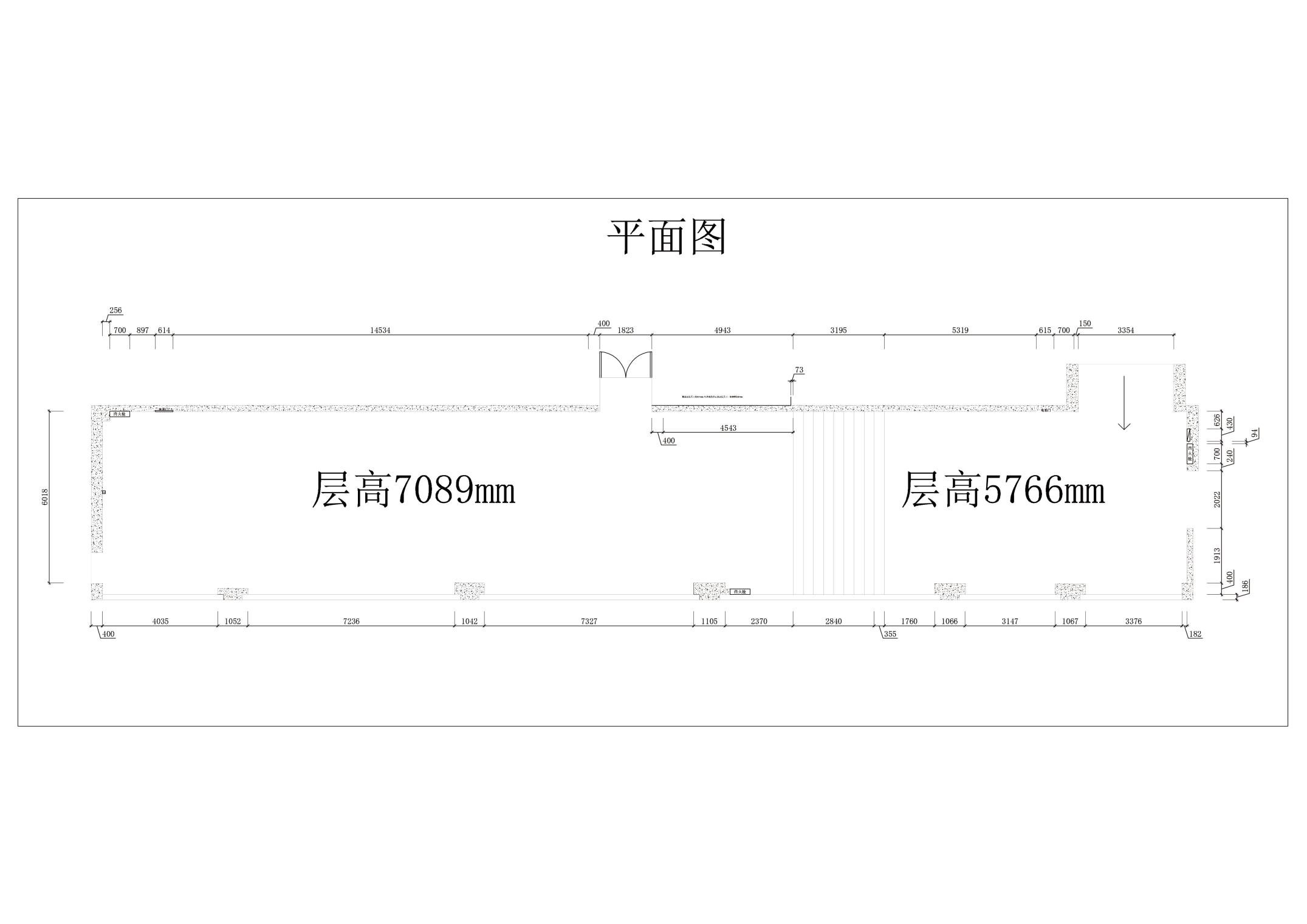 序号项目名称技术参数单位数量综合单价合价备注一设计费由投标人根据自身情况进行设计报价，但设计费不得超过总报价的10%由投标人根据自身情况进行设计报价，但设计费不得超过总报价的10%由投标人根据自身情况进行设计报价，但设计费不得超过总报价的10%由投标人根据自身情况进行设计报价，但设计费不得超过总报价的10%由投标人根据自身情况进行设计报价，但设计费不得超过总报价的10%由投标人根据自身情况进行设计报价，但设计费不得超过总报价的10%1创意方案设计根据采购需求编制设计方案，含设计文字说明项102深化设计根据设计方案编制施工图，含编制说明项10小计0二综合布展1定制logo尺寸：1000*1000mm
厚度不少于2cm
工艺：金属折弯+烤漆+镂空切割发光件10根据具体设计的图文展示内容确定最终的尺寸2发光字工艺：
1mm厚金属板折弯+焊接；正面白色亚克力发光；字厚2cm
单个字高：10cm—30cm之间cm3200根据具体设计的图文展示内容确定最终的字高及数量3入口装置正面尺寸：3300*（H）3600mm
深度：1500mm
工艺：
基础为：Q75轻钢龙骨+12mm多层板+9.5mm石膏板+批腻子刷基膜
饰面：彩色乳胶漆或艺术画面
造型：需考虑造型艺术灯光效果及入口引导功能m²15.750此面积为侧面展开面积，装置造型由各投标单位自行深化设计4形象墙展示背景正面尺寸：10700*(高）5600mm
工艺：
基础为：Q75轻钢龙骨+12mm多层板+9.5mm石膏板+批腻子
饰面：彩色乳胶漆或艺术画面
造型：需考虑造型艺术灯光效果m²590造型由各投标单位自行深化设计5艺术画面制作安装工艺：
宣绒布/油画布材质，画面UV（最小边宽幅不小于3米）m²1330根据具体设计的图文展示内容确定最终尺寸6形象墙艺术装置正面尺寸：9400*(高）5000mm
工艺：
采用木艺框架结构作为支撑，将蚕扁的元素运用其中，同时结合玻璃材质将主题性图文内容进行展示
造型：需考虑造型艺术灯光效果组10造型背景墙装置由各投标单位自行深化设计7装饰花格正面尺寸：5600*(高）3000mm
工艺：实木或金属材质
造型：考虑造型与展厅主题相结合，并保证通透性m²16.80造型及尺寸由各投标单位自行深化设计8装置性造型背景墙正面尺寸：10700*(高）5600mm
工艺：
基础为：Q75轻钢龙骨+12mm多层板+9.5mm石膏板+批腻子
饰面：白色乳胶漆或艺术画面
造型：需考虑造型艺术灯光效果m²580造型及尺寸由各投标单位自行深化设计9马头墙造型装置定制马头墙造型装饰
宽度：200mmm300造型及尺寸由各投标单位自行深化设计10装饰性地台顶面尺寸：52000*800mm,(H）100mm
工艺：
基础为：局部钢结构+Q75轻钢龙骨+12mm多层板+饰面板
饰面：深灰色
造型：需考虑造型艺术灯光效果m520造型及尺寸由各投标单位自行深化设计11艺术吊幅pvc卷材m²1000根据具体设计的图文展示内容确定最终尺寸12吊副挂架实木造型挂架+钢线套23013拉米娜无框画艺术制作工艺：
10mm厚高密度木质板材，背面为木纹面板+高精度输出相纸画面，表面透明保护层+四边烫边+正面45°倒角m²30根据具体设计的图文展示内容确定最终尺寸14丝线架艺术装置正面尺寸：（H)5000*1000mm
工艺：
采用框架结构作为支撑，与线的元素相结合，体现蚕丝绸的概念
造型：需考虑造型艺术灯光效果组30造型及尺寸由各投标单位自行深化设计15蚕茧艺术装置尺寸限定：3000*3000以内
造型创作上要有蚕茧的概念，工艺及材质不限，轻质材料，不宜过重组10造型及尺寸由各投标单位自行深化设计16艺术吊顶装置尺寸限定：3000*3000以内
元素可以考虑薄纱或蚕扁的元素进行创作，轻质材料，不宜过重组10造型及尺寸由各投标单位自行深化设计17斜侧图文看板尺寸：1200*450*800mm
工艺：金属支架+木作基层看板板
造型：根据整体设计方案进行造型及颜色设计个30造型及尺寸由各投标单位自行深化设计18定制展柜01尺寸：500*500*800mm
工艺：木作基层+亚光硝基漆
造型：根据整体设计方案进行造型及颜色设计个30造型及尺寸由各投标单位自行深化设计19定制展柜02尺寸：1200*400*800mm
工艺：木作基层+亚光硝基漆
造型：根据整体设计方案进行造型及颜色设计个30造型及尺寸由各投标单位自行深化设计20方格蔟吊顶尺寸：3000*3000mm
工艺：铝方通转印木纹或木质㎡90造型及尺寸由各投标单位自行深化设计21遮光竹帘尺寸：24000*（H）7000mm㎡140022轨道射灯外观白色轨道射灯(含射灯轨道）
色温3500-4500k套450小计小计小计小计小计0费用合计(一+二）费用合计(一+二）费用合计(一+二）费用合计(一+二）费用合计(一+二）0序号评审内容评审内容评审内容评分标准分值技术分技术分技术分技术分技术分70分1设计方案设计方案设计方案由评标委员会根据投标人设计方案的艺术效果、合理性、贴题性、可实施性及完整性进行评定。1.设计方案是否符合采购方的需求，是否符合相关规范，设计分析及整体规划是否合理。（0-15分）2.设计方案贴合主题、立意新颖，有较强的前瞻性、艺术性，即满足党建文化的宣传，又满足空间的综合使用功能；色彩定位准确，突出党建特点，又能体现学生的青春活力。（0-15分）3.设计效果具有真实感，材料运用合理，所体现的工艺实施具备可实施性、安全性及合理性。（0-15分）4.设计方案所展示的布展手段多样，具有层次感，避免单调。（0-10分）5.设计方案的完整性，图纸数量等。（0-5分）以上方案不提供不得分。60分商务分商务分商务分商务分商务分6分22售后服务与承诺1.售后服务优惠承诺（1分）：投标人提供的售后服务方案全面周到且优惠幅度大、有利于采购人的得1分，投标人提供的售后服务方案除响应采购文件规定内容外无其他售后服务优惠承诺的，该项不得分。2.维修响应时间（2分）：供应商接到采购人通知后，2个工作日（48小时）派人赴现场处理质量问题的不得分，承诺提前12小时得2分，提前24小时得1分。3.在满足质保期2年的基础上，投标人承诺每延长1年加1分，最多加3分。以上方案不提供不得分。1.售后服务优惠承诺（1分）：投标人提供的售后服务方案全面周到且优惠幅度大、有利于采购人的得1分，投标人提供的售后服务方案除响应采购文件规定内容外无其他售后服务优惠承诺的，该项不得分。2.维修响应时间（2分）：供应商接到采购人通知后，2个工作日（48小时）派人赴现场处理质量问题的不得分，承诺提前12小时得2分，提前24小时得1分。3.在满足质保期2年的基础上，投标人承诺每延长1年加1分，最多加3分。以上方案不提供不得分。6分资信及其他分资信及其他分资信及其他分资信及其他分资信及其他分4分3企业业绩企业业绩企业业绩由评标委员会根据投标人提供的类似项目业绩（2017年1月1日至今的综合布展服务项目业绩）进行评定：(0-4分)。投标人每提供一个类似综合布展服务项目合同复印件，得1分，最高得4分。需提供合同复印件和采购单位联系人、联系电话并加盖公章，不提供不得分。4分序号项目名称技术参数单位数量综合单价合价备注一设计费由投标人根据自身情况进行设计报价，但设计费不得超过总报价的10%由投标人根据自身情况进行设计报价，但设计费不得超过总报价的10%由投标人根据自身情况进行设计报价，但设计费不得超过总报价的10%由投标人根据自身情况进行设计报价，但设计费不得超过总报价的10%由投标人根据自身情况进行设计报价，但设计费不得超过总报价的10%由投标人根据自身情况进行设计报价，但设计费不得超过总报价的10%1创意方案设计根据采购需求编制设计方案，含设计文字说明项102深化设计根据设计方案编制施工图，含编制说明项10小计0二综合布展1定制logo尺寸：1000*1000mm
厚度不少于2cm
工艺：金属折弯+烤漆+镂空切割发光件10根据具体设计的图文展示内容确定最终的尺寸2发光字工艺：
1mm厚金属板折弯+焊接；正面白色亚克力发光；字厚2cm
单个字高：10cm—30cm之间cm3200根据具体设计的图文展示内容确定最终的字高及数量3入口装置正面尺寸：3300*（H）3600mm
深度：1500mm
工艺：基础为：Q75轻钢龙骨+12mm多层板+9.5mm石膏板+批腻子刷基膜
饰面：彩色乳胶漆或艺术画面
造型：需考虑造型艺术灯光效果及入口引导功能m²15.750此面积为侧面展开面积，装置造型由各投标单位自行深化设计4形象墙展示背景正面尺寸：10700*(高）5600mm
工艺：基础为：Q75轻钢龙骨+12mm多层板+9.5mm石膏板+批腻子
饰面：彩色乳胶漆或艺术画面
造型：需考虑造型艺术灯光效果m²590造型由各投标单位自行深化设计5艺术画面制作安装工艺：
宣绒布/油画布材质，画面UV（最小边宽幅不小于3米）m²1330根据具体设计的图文展示内容确定最终尺寸6形象墙艺术装置正面尺寸：9400*(高）5000mm
工艺：
采用木艺框架结构作为支撑，将蚕扁的元素运用其中，同时结合玻璃材质将主题性图文内容进行展示
造型：需考虑造型艺术灯光效果组10造型背景墙装置由各投标单位自行深化设计7装饰花格正面尺寸：5600*(高）3000mm
工艺：实木或金属材质
造型：考虑造型与展厅主题相结合，并保证通透性m²16.80造型及尺寸由各投标单位自行深化设计8装置性造型背景墙正面尺寸：10700*(高）5600mm
工艺：
基础为：Q75轻钢龙骨+12mm多层板+9.5mm石膏板+批腻子
饰面：白色乳胶漆或艺术画面
造型：需考虑造型艺术灯光效果m²580造型及尺寸由各投标单位自行深化设计9马头墙造型装置定制马头墙造型装饰
宽度：200mmm300造型及尺寸由各投标单位自行深化设计10装饰性地台顶面尺寸：52000*800mm,(H）100mm
工艺：
基础为：局部钢结构+Q75轻钢龙骨+12mm多层板+饰面板
饰面：深灰色
造型：需考虑造型艺术灯光效果m520造型及尺寸由各投标单位自行深化设计11艺术吊幅pvc卷材m²1000根据具体设计的图文展示内容确定最终尺寸12吊副挂架实木造型挂架+钢线套23013拉米娜无框画艺术制作工艺：10mm厚高密度木质板材，背面为木纹面板+高精度输出相纸画面，表面透明保护层+四边烫边+正面45°倒角m²30根据具体设计的图文展示内容确定最终尺寸14丝线架艺术装置正面尺寸：（H)5000*1000mm
工艺：采用框架结构作为支撑，与线的元素相结合，体现蚕丝绸的概念
造型：需考虑造型艺术灯光效果组30造型及尺寸由各投标单位自行深化设计15蚕茧艺术装置尺寸限定：3000*3000以内
造型创作上要有蚕茧的概念，工艺及材质不限，轻质材料，不宜过重组10造型及尺寸由各投标单位自行深化设计16艺术吊顶装置尺寸限定：3000*3000以内
元素可以考虑薄纱或蚕扁的元素进行创作，轻质材料，不宜过重组10造型及尺寸由各投标单位自行深化设计17斜侧图文看板尺寸：1200*450*800mm
工艺：金属支架+木作基层看板板
造型：根据整体设计方案进行造型及颜色设计个30造型及尺寸由各投标单位自行深化设计18定制展柜01尺寸：500*500*800mm
工艺：木作基层+亚光硝基漆
造型：根据整体设计方案进行造型及颜色设计个30造型及尺寸由各投标单位自行深化设计19定制展柜02尺寸：1200*400*800mm
工艺：木作基层+亚光硝基漆
造型：根据整体设计方案进行造型及颜色设计个30造型及尺寸由各投标单位自行深化设计20方格蔟吊顶尺寸：3000*3000mm
工艺：铝方通转印木纹或木质㎡90造型及尺寸由各投标单位自行深化设计21遮光竹帘尺寸：24000*（H）7000mm㎡140022轨道射灯外观白色轨道射灯(含射灯轨道）
色温3500-4500k套450小计小计小计小计小计0费用合计(一+二）费用合计(一+二）费用合计(一+二）费用合计(一+二）费用合计(一+二）0